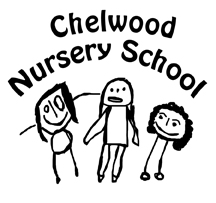 ADVERT Nursery Nurse and Early Years After School Club LeadGrade:		Scale 5Pay range: 	£ 32,205 – £33,204 pro rata (actual salary £20,866)Hours: 		12:30 – 17:45  term time only
Join Chelwood’s amazing teamDo you like:playing outdoorsgetting messy and muddybuilding denssharing storiesdigging in the sand generally having fun interacting with children aged 2-4Then Chelwood is the place for you!At Chelwood we believe that children come first. We are at the heart of our local community, offering outstanding early years education with a focus on the outdoors. We are looking for an enthusiastic and well organised person to work across the school in the afternoons as part of our team and to take the lead for our After School Club provision and be a part of our friendly, supportive and welcoming team.  Are you?Level 3 qualified for the EYFS? Check your Level 3 qualification on our website: https://www.chelwood.lewisham.sch.uk/current-vacancies/Interested in providing a caring and nurturing environment for nursery children in our extended day provisionKeen to be part of our Outstanding Chelwood Nursery School team?ContractThis will be an annualised contract working 12:30 – 17:45, 26.25 hours, term time only. The post will initially be filled on a temporary one year contract with a view to review and extend at the end of the 12 months.  Visits to the school in advance of application are strongly encouraged.For more information please contact the Business Manager Miss McFarlane, on 020 7639 2514 or email businessmanager@chelwood.lewisham.sch.uk. Please note, CVs will not be accepted.Applications must be made on the Lewisham application forms.The full application pack here can be found here, https://www.chelwood.lewisham.sch.uk/current-vacancies/ Recruitment Key Dates:Closing date: 	Monday 15th July at 9.00am Shortlisting: 	Monday 15th JulyInterviews: 	Friday 19t July 2024